MUĞLA İL MİLLİ EĞİTİM MÜDÜRLÜĞÜ 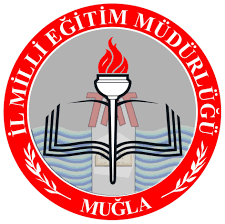 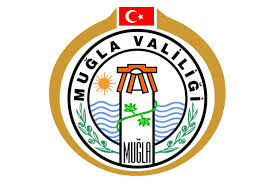 24 KASIM ÖĞRETMENLER GÜNÜ ETKİNLİKLERİ KAPSAMINDA DÜZENLENECEK OLAN YARIŞMA ŞARTNAMESİYARIŞMANIN AMACI2023 Eğitim vizyonunun ana aktörü olan öğretmenlerin ve öğretmenlik mesleğinin toplumdaki algısının ve statüsünün yükseltilmesine katkı sağlamak, moral ve motivasyonlarını arttırmak, birlik ve beraberliğini pekiştirmek, öğretmenlik mesleğinin kamuoyuna daha iyi tanıtmaktır.YARIŞMANIN KONUSUAnı		: “Ben Öğretmenim” Resim		: “Benim Öğretmenim”Şiir		: “Öğretmen Olmak”Kompozisyon	: “Benim Öğretmenim’’YARIŞMAYA KATILIM ŞARTLARIMuğla Milli Eğitim Müdürlüğüne bağlı resmî ve özel okul/kurumlarda görev yapan öğretmen ve yöneticiler “anı” yarışmasına,İlkokul öğrencileri “resim” yarışmasına,Ortaokul öğrencileri “şiir” yarışmasına,Lise öğrencileri de “kompozisyon” yarışmasına katılabileceklerdir.Eserlerde; Türkiye Cumhuriyeti Anayasası, Millî Eğitim Temel Kanunu ile Türk Millî Eğitiminin genel amaçlarına uygun olarak, ilgili yasal düzenlemelerde belirtilen ilke, esas ve amaçlara aykırılık teşkil etmeyecek şekilde hazırlanması gerekmektedir. Bu şekilde hazırlanmayan eserler değerlendirilmeye alınmayacaktır.Başvuru sahipleri en fazla bir eser ile yarışmaya katılacaklardır. Yarışmaya katılanlar, katıldıkları eserin her türlü yayım hakkını İl Milli Eğitim Müdürlüğüne ücretsiz olarak devrettiğini kabul ve yayımlanan eser için telif ücreti almayacağını taahhüt eder.Eserlerin içeriklerinde geçecek olan özel ve tüzel kişilere ait isimlerin ifşa edilmesiyle ilgili yasal hak ve sorumluluklar katılımcıya aittir.Yarışmaya başvuru yapanlar; şiir, kompozisyon ve anı yazımlarını A-4 kâğıtlara, Times New Roman karakteriyle 12 punto büyüklüğünde 1,5 satır aralığı ve 3 sayfayı geçmeyecek şekilde hazırlayacaklardır. Yarışmaya resim alanında katılacak olan eserler 35x50 cm ölçülerinde resim kâğıdına, paspartusuz serbest boyama tekniğiyle (guaj, pastel, kuru boya vb.) yapacaklardır. Eserler imzalı EK-1 Başvuru Formuyla birlikte okul / kurum müdürlüklerine teslim edilecektir. Eksik belgeli başvurular değerlendirmeye alınmayacaktır.Uygulama esaslarında yer almayan konulara dair takdir yetkisi Millî Eğitim Müdürlüğüne aittir.Başvurusunu tamamlayan her katılımcı şartnamedeki tüm hususları kabul etmiş sayılacaktır.   YARIŞMA TAKVİMİDEĞERLENDİRMEİl/İlçe Millî Eğitim Müdürlüklerinde ilgili İl Millî Eğitim Müdür Yardımcısı veya Şube Müdürünün başkanlığında, eser inceleme komisyonu marifetiyle birinciyi belirlemesi sağlanacaktır. Gerektiğinde birden fazla komisyon kurulabilecektir.Değerlendirme puanı, tüm üyelerin vermiş oldukları puanların aritmetik ortalaması alınarak hesaplanacaktır. Puanların eşit olması halinde anı yarışmasında öğretmenlikte geçen hizmet süresi fazla olana verilecek, öğrencilerde ise doğum tarihinde küçük olana bakılacaktır.İnceleme ve değerlendirme komisyonları kendilerine gelen eserleri EK-2 Eser İnceleme ve Değerlendirme Formlarındaki kriterlere göre inceleyeceklerdir. Yarışma sonuçlarına yapılacak itirazlar değerlendirmeye alınmayacaktır.ÖDÜLLERDeğerlendirme sonucunda anı, resim, şiir ve kompozisyon branşlarında BİRİNCİ olan öğretmen/öğrenciye plaket verilecektir.İlçelerden gelen eserler kutlama programının yapılacağı Büyükşehir Belediyesi Gazi Mustafa Kemal ATATÜRK Kültür Merkezi fuaye alanında sergilenecektir.ÖDÜL TÖRENİ:İlde BİRİNCİ olan eser sahipleri plaketlerini almak üzere 26 Kasım 2019 Salı günü saat 10.45’te Muğla Gazi Mustafa Kemal Atatürk Kültür Merkezinde hazır bulunacaklardır.Not: Herhangi bir tarih değişikliği olursa bilgi verilecektir.EK-1 FORMUEK-2 FORMLARIANI DEĞERLENDİRME ÖLÇÜTLERİ:				PUAN DEĞERİ:(ÖĞRETMENLER ARASI)RESİM DEĞERLENDİRME ÖLÇÜTLERİ:			PUAN DEĞERİ:(İLKOKUL ÖĞRENCİLERİ ARASI)ŞİİR DEĞERLENDİRME ÖLÇÜTLERİ:				PUAN DEĞERİ:	(ORTAOKUL ÖĞRENCİLERİ ARASI)KOMPOZİSYON DEĞERLENDİRME ÖLÇÜTLERİ:		PUAN DEĞERİ:	(LİSE ÖĞRENCİLERİ ARASI)1Resmi özel okul / kurumlara duyurunun yapılması5   Kasım 20192Eserlerin okul / kurum müdürlüklerine teslim edilmesi13 Kasım 20193Okul müdürlüklerinin eserleri İlçe Millî Eğitim Müdürlüklerine göndermesi.14 Kasım 20194İlçe Millî Eğitim Müdürlüklerinin BİRİNCİ olan eserleri İl Millî Eğitim Müdürlüğüne göndermesi.18 Kasım 2019 5İl Milli Eğitim Müdürlüğünce eserlerin değerlendirilmesi ve il birincilerini açıklanması20 Kasım 2019YARIŞMACI BİLGİ FORMUYARIŞMACI BİLGİ FORMUYARIŞMACI BİLGİ FORMUÖğretmen / Öğrenci Bilgileri:Öğretmen / Öğrenci Bilgileri:Adı-SoyadıOrijinallik BelgesiBu eserin tamamen öğretmen / öğrenci tarafından orijinal olarak yapılmış olduğunu doğrularız.Okul Müdürü      Ad – Soyadı / İmza/ mühürTelefon Orijinallik BelgesiBu eserin tamamen öğretmen / öğrenci tarafından orijinal olarak yapılmış olduğunu doğrularız.Okul Müdürü      Ad – Soyadı / İmza/ mühürİlçesi / OkuluOrijinallik BelgesiBu eserin tamamen öğretmen / öğrenci tarafından orijinal olarak yapılmış olduğunu doğrularız.Okul Müdürü      Ad – Soyadı / İmza/ mühürE-posta adresiOrijinallik BelgesiBu eserin tamamen öğretmen / öğrenci tarafından orijinal olarak yapılmış olduğunu doğrularız.Okul Müdürü      Ad – Soyadı / İmza/ mühürOkul TelefonOrijinallik BelgesiBu eserin tamamen öğretmen / öğrenci tarafından orijinal olarak yapılmış olduğunu doğrularız.Okul Müdürü      Ad – Soyadı / İmza/ mühürÖğrenci için Veli Adı SoyadıOrijinallik BelgesiBu eserin tamamen öğretmen / öğrenci tarafından orijinal olarak yapılmış olduğunu doğrularız.Okul Müdürü      Ad – Soyadı / İmza/ mühürEsere uygun başlık koyabilme5Etkili bir başlangıç yapabilme10Anlaşılır bir anlatım düzeni oluşturma10Anlatılmak isteneni ifade edebilecek doğru sözcükleri kullanabilme10Dil bilgisi kurallarını uygulama15Noktalama işaretlerini doğru kullanma10Anı metninin etkileyiciliği25Bir bütün olarak anlatım biçimi (Verilmek istenen mesaj)15TOPLAM100Eserde orijinallik ve yaratıcılık50Kullanılan teknik25Kompozisyon bütünlüğü25TOPLAM100Konuya uygunluk, içerik20Özgünlük, orijinallik20Şiirsel yapı ve alışılmamış bağdaştırmalar kullanılması20Yazı planı, temizlik, düzen20Türkçeyi doğru kullanma, yazım ve noktalama20TOPLAM100Plan (başlık, giriş, gelişme, sonuç, yazının güzelliği, sayfa düzeni)20Olaylara bakış açısı, duygu, düşünce, gözlem, izlenimlerden yararlanma20Anlatımda duruluk ve doğallık, kelime ve cümle bilgisi20Konuyu anlama,  örneklerle açıklama ve orijinallik 20Yazım ve noktalama20TOPLAM100